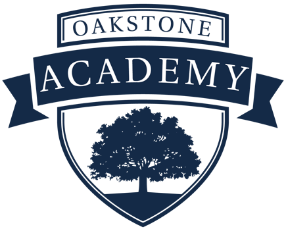 Graphic Communications and Design TeacherOakstone Academy School900 Club DriveWesterville, OH 43081614-865-0400CCDE/Oakstone Academy School has an immediate opening for teaching Graphic Communications and Design classes to High School Students for the 2022-23 school year.  The preferred candidate has attained or may attain a Graphics Occupations, Visual Design Imaging, Media Arts, or Non-Tax Certificate teaching license with the Ohio Department of Education.  This opportunity is a full-time in-person teaching position offering 185-day or 238-day teaching responsibilities.  This position also offers a competitive salary, comprehensive benefits, retirement packages, and accrued sick and personal time. The Children’s Center for Developmental Enrichment (CCDE)/Oakstone Academy School is a private, chartered school in the state of Ohio currently serving typically developing and special-needs students Pre-Kindergarten through High School located in Westerville, Ohio, northeast of Columbus.  Our special-needs students primarily have Autism Spectrum Disorder.Certification/license in any of the following:Graphic OccupationsVisual Design ImagingMedia ArtsAbility to attain Non-Tax Certificate with the Ohio Department of EducationJob Description and Requirements: Working cooperatively and collaboratively in a team environment and comfortable delegating tasks to team members such as teaching aids and other content to lead teachersDifferentiate Lesson Plans and Academic Instruction for students with diverse learning abilitiesWork closely with general education colleagues, Intervention Specialists, and Therapy Teams.Experience with the platforms of Adobe Illustrator and PhotoshopTeach morning and afternoon classes consisting of 7-10 students in each class Maintain and manage program equipment Develops lesson plans and instructional materials and translates lesson plans into learning experiences to best utilize the available time for Graphic Design instruction. Communicate consistently with families concerning academic, social, and behavioral goalsAdminister formative and summative progress evaluations to demonstrate the effectiveness of instructional practices.Perform other duties as assignedQualificationsRequired License: Graphic Occupations, Visual Design Imaging, Media Arts, or Non-Tax Certificate license with the state of Ohio or Alternative Substitute LicenseAbility to work independently and in a team environmentExcellent oral and written communication and human relations skillsAbility to build relationships with students, parents, colleagues, and outside organizationsAbility to meet all deadlines and prioritize projects